«Колыбель 3-х религий»8 дней / 7 ночейДаты заездов:	с сентября по апрель в любой день неделиПроживание:		Иерусалим- 7 ночейЭкскурсии: 		«Иерусалим Христианский», «Мёртвое море. Масада»Возможно изменение порядка экскурсионных дней, в соответствии с расписанием экскурсий на текущий период.1 день Прибытие в аэропорт Бен-Гурион. Переезд и размещение в Тель-Авиве2 день Экскурсия в Иерусалим по одному из маршрутов например: «Иерусалим Христианский»: Панорама Иерусалима древнего и современного. Гефсиманский сад Масличной горы. Церковь Страстей Господних и Храм Успения Богородицы. Гора Сион - Горница Тайной Вечери. Крестный путь (пять последних остановок). Храм Гроба Господня. Голгофа - место захоронения Иисуса. Стена плача.3-5 день Свободные дни. Отдых и самостоятельные прогулки по старым и новым кварталам Иерусалима. Желающие могут заказать дополнительные экскурсии 6 день Экскурсия на Мертвое море по одному из маршрутов например : «Мёртвое море. Масада»: Иудейская пустыня. Масада - крепость царя Ирода. Фабрика-магазин косметики Мёртвого моря. Отдых и купание на пляже.7  деньСвободный день. Отдых и самостоятельные прогулки по старым и новым кварталам Иерусалима. Желающие могут заказать дополнительные экскурсии 8 день Отъезд в аэропорт Бен Гурион. В стоимость тура  входит:В стоимость тура не входит:Экскурсии (в соответствии с программой тура)• АвиаперелётГрупповой трансфер: Аэропорт - Гостиница - Аэропорт      Медицинская страховкаПроживание: Иерусалим- 7 ночейПитание- завтраки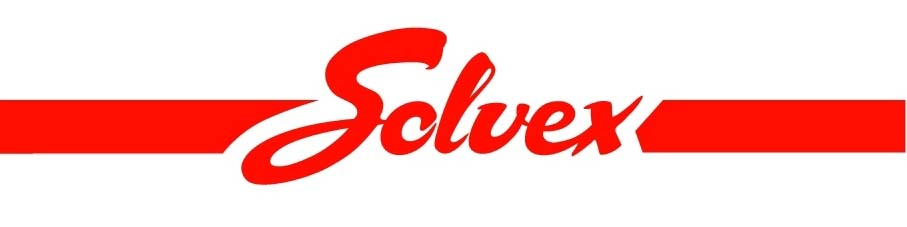 